Special Education Program			Candidate:       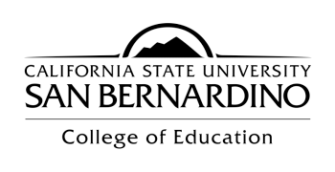 Individualized Development Plan		ID:        Credential:  (     ) Mild/Mod.   (      ) Mod./Sev.   (      ) ECSEGoals for Employment in Special EducationList three (3) objectives and activities to meet these objectives related to achieving your employment goals you identified:Professional DevelopmentCandidate:       List and describe activities to advance two (2) objectives related to your reflections for Professional Development:The date of completion for each objective should be filled in by the candidate in collaboration with the Education Specialist Induction Program representative in the evaluation of the IDP prior to setting a specific emphasis in the development of the Individualized Induction Program (IIP).SignaturesIDP Development Date: 			Candidate:  								University Supervisor: 						please print name here:  							IDP Evaluation Date:  				Candidate:  								Induction Program Rep.:  						please print name here:  							Objective:Description of activities to advance objective:Date of Completion Network with special education teachers and administrators in the region and in My Particular County. Determine which professional organization or conferences that these professionals attend and become a member of these organizations.  Apply for credential and complete application package for the districts that have SDC classes. Find out the procedures for applying for the credential and complete those procedures by the end of the quarter; find out which districts and schools have SDC classes.   Obtain a MS degree in Special Education emphasizing M/S at CSUSB.  Continue taking required courses of MS program and prepare for the comprehensive exam. Objective:Description of activities to advance objective:Date of CompletionI will be able to lead an IEP team to develop specific and meaningful IEP goals and objectives. I will participate in IEP team meetings in the school. I will visit SDC classes and talk to teachers about how to conduct IEP meetings. I will read more about IEP procedures and developing specific and meaningful goals and objectives. I will be able to work collaboratively with para-educators, related service providers, and peer tutors. I will visit SDC classes and talk to teachers about how they manage SDC classes and how they work with para-educators and related service providers. I will visit SDC classes and talk to teachers about how they manage SDC classes and how they utilize peer tutors.I will read instructional articles about conflicts resolution in working with para-educators. I will be able to implement direct instruction method and progress monitoring methods. I will attend seminars and workshops about direct instruction and progress monitoring for social and communicative behavior and basic academic skills. I also review relevant websites for direct instruction and progress monitoring such as Intervention Central. 